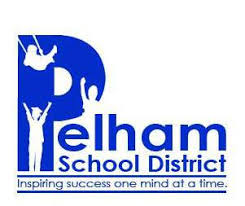 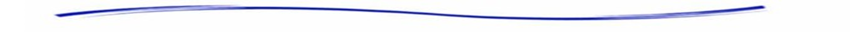 Dear Parents,Please find the attached Special Dietary Medical Statement Form to be filled out in order to receive any diet accommodations, relating to medical concerns, to the breakfast and lunch program for the Pelham School District.  It is very important that there is effective communication when it comes to allergies, special diets or medical concerns related to food.Please allow 2-3 days for processing once we receive the completed form.  You must receive a confirmation from the Nutrition Department that your form has been approved before any special meals/accommodations will be made.  A completed copy of this form will be located in the Nutrition Department office, as well as in the Nurse’s office.Please feel free to contact myself or the School Nurse or Nutrition Director if you have any questions or concerns.Taryn TemmalloDirector of NutritionPelham School District 603-635-7384ttemmallo@pelhamsd.org